Итоговая контрольная работа по изобразительному искусству.7 классЧто такое пропорции?а) Соотношение частей изображаемого объекта б) Математическое выражениев)Разделение объекта на частиНа сколько частей делится фигура взрослого человека? а) 4-5б)5-6в) 7-8На сколько частей делится фигура ребенка? а) 4-5б) 5-6в) 7-8Какой жанр тематической картины рассказывает о повседневной жизни человека? а)Батальныйб) Исторический в) БытовойГ) МифологическийНазовите правильную последовательность этапов создания картины?а) Выбрать тему, придумать сюжет, содержание, изо материалы, сделать эскиз, перенести на картинуб)Сделать эскиз, выбрать тему, выбрать изо материалы, придумать сюжет, перенести на картину, придумать содержаниев) Придумать сюжет, выбрать изо материалы, выполнить картину, сделать эскиз, выбрать темуСоотнесите термины и их определения А- терминыа) натюрморт б) пейзажв) колоритг) композицияБ- определенияУпорядочение изобразительных элементов с целью создания нужного эффекта:определения центра, объединение частей в гармоничное целое, группировка форм с целью достичь выразительности и цельности произведения.Жанр живописи, в котором изображаются дары природы, а также неодушевленные предметы и вещи.Жанр живописи, который посвященный изображению природы во всем многообразии её форм, состояний, окрашенному личным восприятием художника.Цвет, основная цветовая гармония картины; система цветовых сочетаний, построенная на созвучии или контрастах.Художник, изображающий животных. А) МаринистБ) Анималист В) Пейзажист Г) Баталист.Кто автор данной картины, и как она называется.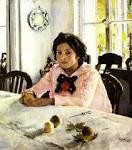 а) В.Серов б) В.Перовв) И. Крамской г) И.ЛевитанНазовите основные средства выразительности в графике? а) Линия, штрих, тонб) Точка, линия, пятнов) Объем, линия, трехмерность г) Цвет, точка, тонНазовите основные виды живописи.а) Станковая, монументальная, декоративная б) Театрально-декорационная, миниатюрная в) Классическая, локальная, акварельнаяКакие цвета являются основными? а) Черный, серый, белыйб) Красный, желтый, синийв) Оранжевый, зеленый, фиолетовыйНа каком рисунке правильно изображена линия горизонта?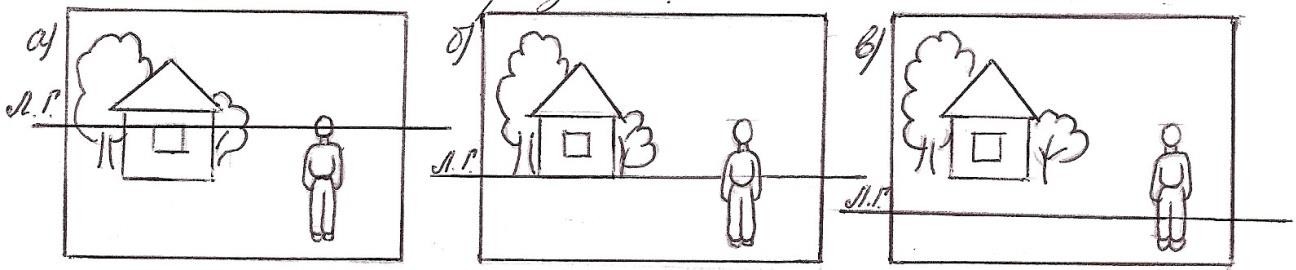 На каком рисунке правильно изображена в перспективе дорога? Заверши построение рисунка в линейной перспективе.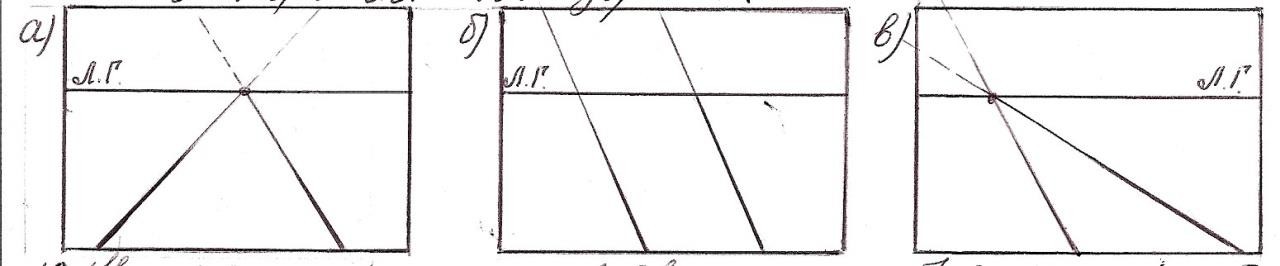 